ТЕРРИТОРИАЛЬНАЯ ИЗБИРАТЕЛЬНАЯ КОМИССИЯ ГОРОДА КАРАБАШАРЕШЕНИЕг. КарабашО сроках выплаты дополнительнойоплаты труда (вознаграждения) членам ТИК г. Карабаша с правом решающегоголоса на выборах ГубернатораЧелябинской области       В соответствии со статьёй 41 Закона Челябинской области от 31.05.2012г. № 338-ЗО «О выборах Губернатора Челябинской области», Порядком выплаты компенсации и дополнительной оплаты труда (вознаграждения) членам избирательной  комиссии Челябинской области, территориальных, участковых избирательных комиссий  с правом решающего голоса, работникам аппарата избирательной комиссии Челябинской области, а также выплат гражданам, привлекаемым к работе в этих комиссиях в период подготовки и проведения выборов Губернатора Челябинской области, утвержденным Постановлением избирательной комиссии Челябинской области от 03.07.2019г. № 100/880-6, территориальная избирательная комиссия города Карабаша РЕШАЕТ:       1. Установить сроки выплат  дополнительной  оплаты  труда (вознаграждения) членам территориальной избирательной комиссии города Карабаша с правом решающего голоса за фактически отработанное время в июле,  августе  и  сентябре  2019 года  единовременно  за  июль,  август  и сентябрь 2019 года не позднее 30 сентября 2019 года.       2. Контроль за исполнением данного решения возложить на председателя  территориальной  избирательной  комиссии города Карабаша Кожевникова С.М.       Председатель комиссии              			           С.М. Кожевников       Секретарь комиссии  				                    Ю.В.Хисматулина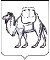 03 июля 2019 года                      № 64/639